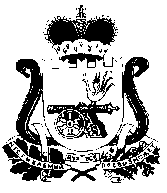 АДМИНИСТРАЦИЯ МУНИЦИПАЛЬНОГО ОБРАЗОВАНИЯ«НОВОДУГИНСКИЙ РАЙОН» СМОЛЕНСКОЙ ОБЛАСТИПОCТАНОВЛЕНИЕот 01.06.2021 № 98    О внесении изменения в постановление администрации муниципального образования  «Новодугинский район» Смоленской области от 18.09.2017 № 132 В соответствии с Федеральным законом от 27.07.2010 № 210-ФЗ «Об организации предоставления государственных и муниципальных услуг», руководствуясь Уставом муниципального образования «Новодугинский район» Смоленской области (новая редакция), Администрация  муниципального образования «Новодугинский район» Смоленской области  п о с т а н о в л я е т:	1. Внести в постановление Администрации муниципального образования «Новодугинский район» Смоленской области от 18.09.2017 № 132 (в редакции постановлений Администрации муниципального образования «Новодугинский район» Смоленской области от 07.03.2019 № 30, от 07.04.2020 № 69) следующее изменение:          1.1. По тексту слова «Оформление градостроительных планов земельных участков для объектов капитального строительства» в соответствующем падеже заменить словами «Выдача градостроительного плана земельного участка» в соответствующем падеже.          2. Главному специалисту – системному администратору Администрации муниципального образования «Новодугинский район» Смоленской области разместить настоящее постановление на официальном сайте Администрации муниципального образования «Новодугинский район» Смоленской области.3. Контроль за исполнением настоящего постановления возложить на заместителя Главы муниципального образования «Новодугинский район» Смоленской области В.В. Иванова, заместителя Главы муниципального образования «Новодугинский район» Смоленской области – управляющего делами Администрации муниципального образования «Новодугинский район» Смоленской области  С.Н. Эминову.Глава муниципального образования «Новодугинский район» Смоленской области                                        В.В. СоколовОтп. 1 экз. – в делоИсп. ________С.В. Ломоносовател. 2-11-33"____" _________ 2021 г.Разослать: отделу территориального планирования муниципального района, энергетики, транспорта и ЖКХ  - 1 экз., МФЦ – 1 экз.Визы:С.Н. Эминова           ________________	 «_____»____________    2021 г.В.В. Иванов              ________________     «_____»____________    2021 г.Д.А. Романова          ________________     «_____»____________    2021 г.Визы:С.Н. Эминова           ________________	 «_____»____________    2021 г.В.В. Иванов              ________________     «_____»____________    2021 г.Д.А. Романова          ________________     «_____»____________    2021 г.Визы:С.Н. Эминова           ________________	 «_____»____________    2021 г.В.В. Иванов              ________________     «_____»____________    2021 г.Д.А. Романова          ________________     «_____»____________    2021 г.